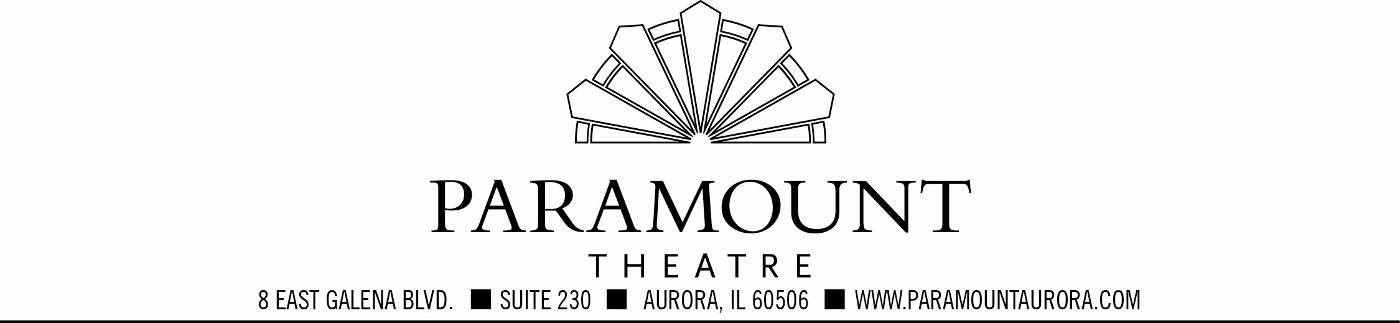 FOR IMMEDIATE RELEASE
Press contacts:
Jay Kelly, LCWA			   Jim Jarvis, Paramount Theatre
jkelly@lcwa.com or 312.565.4623	  jimj@paramountarts.com or 630.723.2474ON TO ENTERAINMENT NEWS, WGN-TV MORNING NEWS PERSONALITIES 
PAT TOMASULO, ANA BELAVAL AND MIKE TOOMEY BRING THEIR 
CHICAGO COMEDY TOUR TO AURORA’S COPLEY THEATRE, NOVEMBER 22 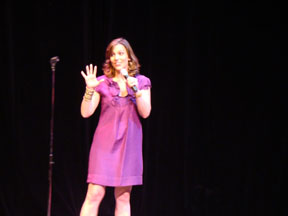 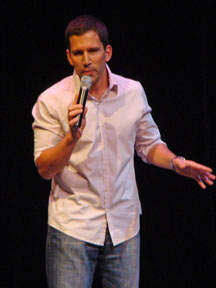 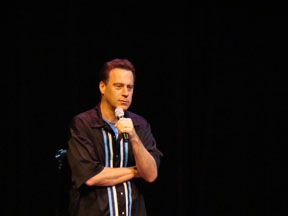 Ana Belaval, Pat Tomasulo and Mike Toomey. Click here  to download hi-res versions.AURORA, IL, September 29, 2014 – You watch them every day on WGN-TV Morning News: Pat Tomasulo with sports, Ana Belaval with Around Town and Mike Toomey playing a host of characters including Skip Parker, Batman and more. But for years the talented trio has also been taking the stage at night to do stand-up comedy as the Chicago Comedy Tour.See Pat, Ana and Mike up close and personal in the intimate Copley Theatre, 8 E. Galena Blvd., as they let loose about their lives, relationships, family and more on Saturday, November 22. Show times are 
7 p.m. and 9:17 p.m. (note: that second time is not a typo). All tickets are $32. For tickets and information, go to ParamountAurora.com, call the Paramount Theatre box office, (630) 896-6666, or visit the Paramount box office (located directly across the street from the Copley at 23 E. Galena Blvd.) Monday through Saturday, 10 a.m. to 6 p.m., and 2 hours prior to evening performances.  Rated R for adult language and content.About Chicago Comedy Tour WGN-TV Morning News personalities Ana Belaval, Pat Tomasulo and Mike Toomey join forces for a unique comedy event that features solo stand-up sets from each performer with added hilarious stories and anecdotes of life on Chicago’s most popular morning news program. The trio has been polishing their comedy routine through sold-out appearances at Zanies Comedy Club, casinos and other theaters and comedy venues across Chicagoland. 
 
                                                                                                  -more-Paramount presents the Chicago Comedy Tour 11.22 – pg 2 of 3Ana Belaval is beloved locally for her popular WGN-TV Morning News segment, Around Town.  A two-time Emmy winner and four-time Emmy nominee, Ana was a guest host on ABC-TV’s The View, and has received awards for her "Living Green" and "One Tank Trips" series. She brings the same charm, energy and spice to her stand-up that she does to her feature reporting. Ana is daring, self-deprecating and quick to poke fun at her parents back home in Puerto Rico—who have yet to figure out the technological marvel that is Skype. 
 
Pat Tomasulo is the lovingly wry and sarcastic sports anchor known for his hilarious sports perspectives, interviews and cringingly funny WGN-TV Morning News segment and YouTube sensation, The Pat Down. You may have seen Pat filling in for Regis Philbin as guest co-host of LIVE! With Regis and Kelly or in his frequent appearances at Laugh Factory Chicago. Pat sugarcoats nothing while offering his observations on everything from the marathon to why there are no “hot flight attendants” anymore. 
 
Chances are you know Mike Toomey as one of the premier stand-up comic headliners in Chicago. The Chicago Tribune called Mike "one of the funniest and most talented performers to ever work in Chicago." Mike has appeared in concert with such names as George Carlin, Sam Kinison, Joan Rivers, Wayne Newton, Weird Al Yankovic, Crosby, Stills & Nash, and Reba McEntire. Mike’s credits include HBO's U.S. Comedy Arts Festival in Aspen, Colorado; MTV's Half Hour Comedy Hour; and A&E's Comedy on the Road. Mike also created and starred in the hilarious one-person show TV & Me, which had a successful run at the Apollo Theater in Chicago. Mike’s quick wit, crowd work and clever anecdotes always guarantee big laughs. He’s also a key contributor to the WGN-TV Morning News, playing characters Skip Parker, Batman, Greg Smith the Reluctant Vampire, Lord of the Limerick and more. The Chicago Comedy Tour is sponsored by The Barry Family and Star 96.7.
Also on stage in 2014-15 at the Paramount

In addition to the Chicago Comedy Tour, Paramount’s 2014-15 season boasts Broadway series opener CATS (Sept. 10-Oct. 12), the already SOLD OUT Penn & Teller (Oct. 17), Jim Brickman: The Platinum Tour "Celebrating 20 Years" (Oct. 18), Home Free, winners of NBC-TV’s The Sing-Off (Oct. 19), SPANK! The Fifty Shades Parody (Oct. 24), Jerry Lewis (Oct. 26), Vegas sensation Recycled Percussion (Nov. 1), Kix Brooks of Brooks & Dunn (Nov. 8), Under the Streetlamp, Chicago’s favorite former Jersey Boys (Nov. 9), Ballet Folklorico Quetzalcoatl (Nov. 14), Paramount’s holiday season Broadway production Mary Poppins (Nov. 26, 2014-Jan. 4, 2015), The Second City Dysfunctional Holiday Revue (Dec. 5-21, in the Copley Theatre), Broadway series play three The Who’s Tommy (Jan. 14-Feb. 15), Vicki Lawrence & Mama: A Two Woman Show (Feb. 22), Tony, Emmy and Golden Globe winner John Lithgow in his one-man show Stories by Heart (Mar. 7), Defending the Caveman (Mar. 13-29, in the Copley Theatre), Broadway series finale Les Misérables (Mar. 18-Apr. 26), An Evening with David Sedaris, one of the top humorists of our time (Apr. 28), the internationally acclaimed, shape-shifting dance troupe Pilobolus (Apr. 30), and gal pal favorite Menopause the Musical (May 6-Jun. 28, in the Copley Theatre). Also back in 2014-15, Paramount’s popular $1 Classic Movie Mondays series, presenting everyone’s favorite flicks in one of Chicago’s top former movie palaces for just $1, and a line-up of children’s shows designed to entertain while they educate.
                                                                                                  -more-
Paramount presents the Chicago Comedy Tour 11.22 – pg 3 of 3In addition to the lowest major theater subscription prices anywhere in Illinois, subscriber benefits at the Paramount have never been better. Purchase four or more shows and you automatically reap many benefits as a season subscriber, including the best seats in the house, easy ticket exchange privileges, and first notice of added shows and special subscriber events. Subscriber discounts range from 5% to 15% off single ticket prices, depending on how many shows you buy. To become a subscriber or to purchase single tickets to individual shows, please call the box office at (630) 896-6666, stop by in person at 23 E. Galena Blvd. in Aurora, or go online at ParamountAurora.com.  
About The Paramount Theatre The Paramount Theatre is the center for performing arts, entertainment and arts education in Aurora, the second largest city in Illinois. Named "One of Chicago's Top 10 Attended Theatres" by the League of Chicago Theatres, the 1,888-seat Paramount Theatre, located in the heart of downtown Aurora at 23 E. Galena Blvd., is nationally renowned for the quality and caliber of its presentations, superb acoustics and historic beauty.   The Paramount Theatre opened on September 3, 1931. Designed by nationally renowned theater architects C.W. and George L. Rapp, the theater captures a unique Venetian setting portrayed in the art deco influence of the 1930s. The first air-conditioned building outside of Chicago, the Paramount offered the public a variety of entertainment, including "talking pictures," vaudeville, concerts and circus performances for more than 40 years.  In 1976, Aurora Civic Center Authority purchased the Paramount and closed the theater for restoration. The $1.5 million project restored the Paramount to its original grandeur. On April 29, 1978, the Paramount Arts Center opened, offering a variety of theatrical, musical, comedy, dance and family programming. In 2006, a 12,000-square-foot, two-story Grand Gallery lobby was added, with a new, state-of-the-art box office, café and art gallery.Today, the Paramount produces its own Broadway Musical series, presents an eclectic array of comedy, music, dance and family shows, and on most Mondays, screens a classic movie. For tickets and information, go to ParamountAurora.com or call (630) 896-6666.  The Paramount Theatre is one of three live performance venues programmed and managed by the Aurora Civic Center Authority (ACCA). ACCA also oversees the Paramount’s “sister” stage, the intimate, 216-seat Copley Theatre located directly across the street from the Paramount at 8 E. Galena Blvd., as well as RiverEdge Park, downtown Aurora’s new summer outdoor concert venue.

The Paramount Theatre continues to expand its artistic and institutional boundaries under the guidance of Tim Rater, President and CEO, Aurora Civic Center Authority; Jim Corti, Artistic Director, Paramount Theatre; a dedicated Board of Trustees and a devoted staff of live theater and music professionals.Paramount’s 2014-15 Broadway Series is sponsored by the Dunham Fund, BMO Harris Bank and PACE (Paramount Arts Centre Endowment). Broadway Series Lighting Sponsor is ComEd. Broadway Series Costume Sponsor is Gerald Auto Group. For more information, visit ParamountAurora.com.      			                                              #  #  #